PEMAKALAH SEMINAR NASIONALLampiran:Pemakalah Seminar Nasional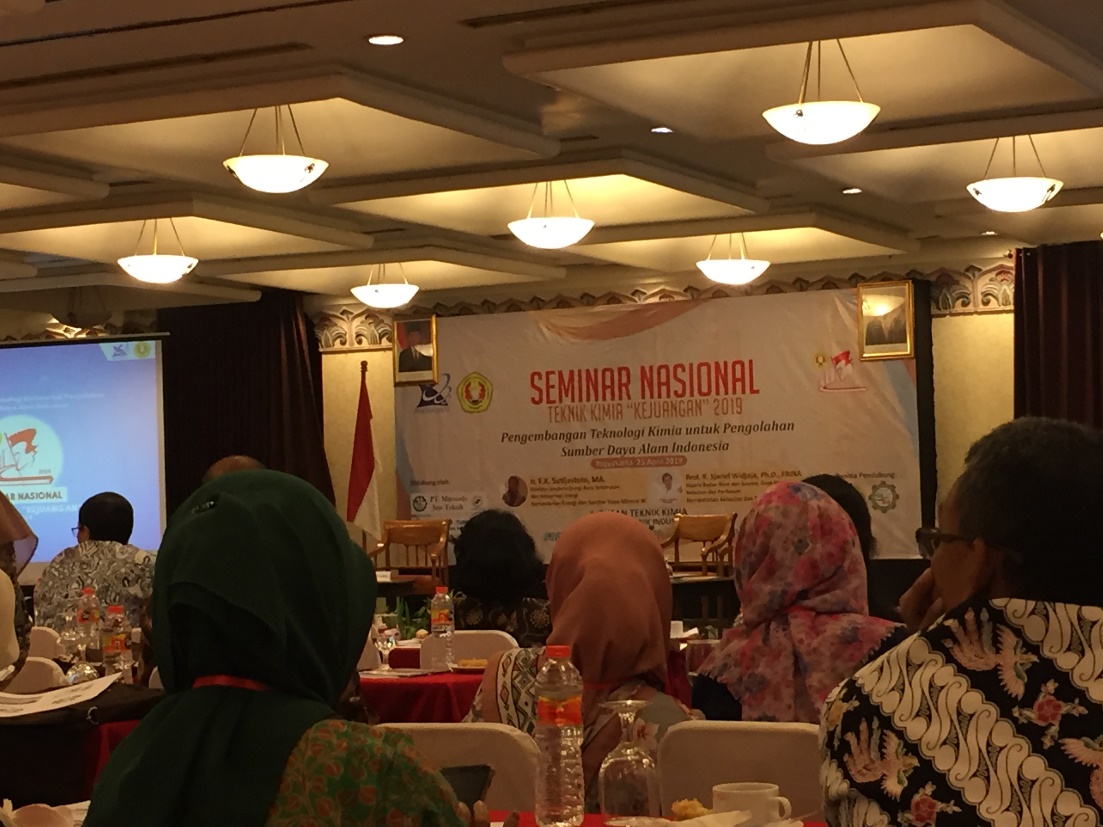 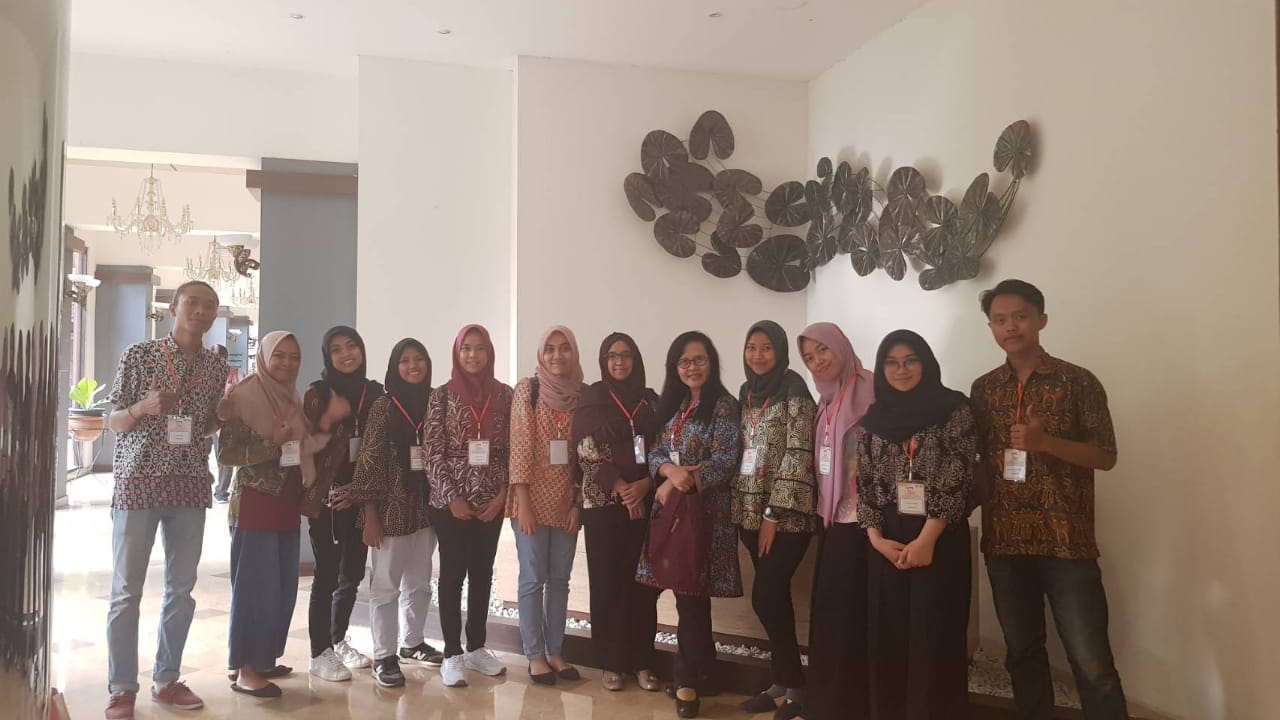 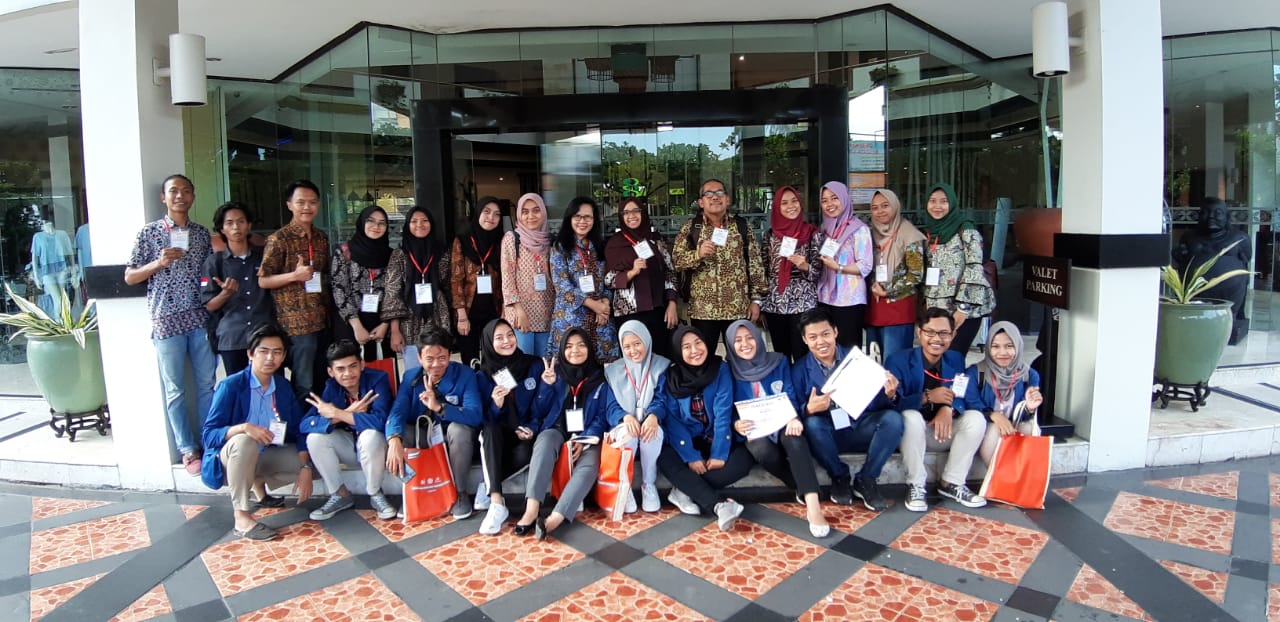 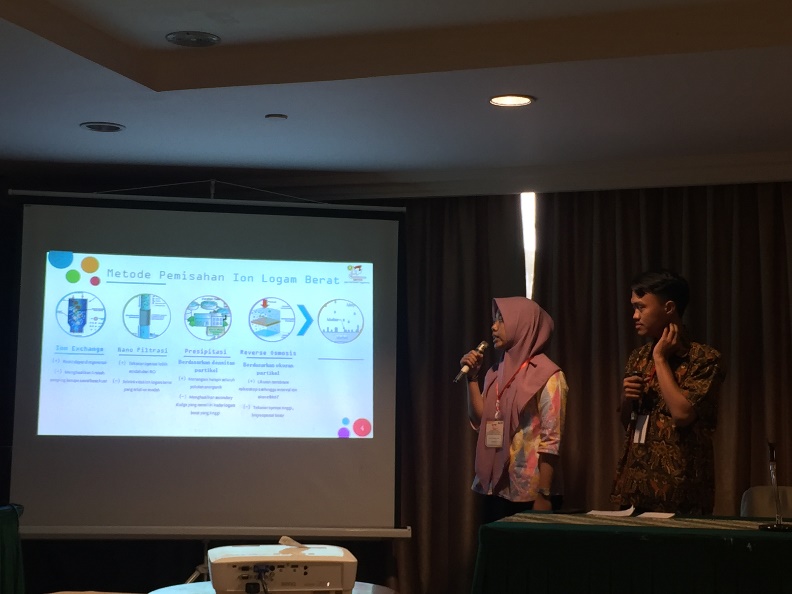 